Dokumentnamn: Bilagor:
Stadsmiljöförvaltningens rutin för avhämtning av VA-materiel i investerings- och exploateringsprojektSyftet med denna rutinDetta dokument beskriver hantering av VA-materiel i samband med stadsmiljöförvaltningens beläggningsarbeten som sker i olika processer som drift, projekt och beläggningsprogram. Rutinen gäller för befintliga brunnar som ska finnas kvar inom eller i nära anslutning till ett arbetsområde efter färdigställandet.Vem omfattas av rutinDenna rutin gäller tillsvidare för stadsmiljöförvaltningen.Vid stadsmiljöförvaltningens investerings- och exploateringsprojekt (ej drift) gäller rutinen vid följande   anmärkningar:överasfalterade betäckningarfasta (inte justerbara) betäckningartrasiga och/eller slitna justerbara betäckningar.Koppling till andra styrande dokument Stödjande dokumentBlankett för avhämtning av VA-materielAllmäntKriterier för/vid byte av betäckning:en skada är synligden bullrar vid överfartskarven (”sidledes”) mellan lock och ram är mer än 8 mm (gammal betäckning)locket sjunkit mer än 3 mm på något ställe i ramen (gäller lock utan packning)lock ersatt med Underhållslock (röd packning)stege i NB tas bort om dessa är till hinder för betäckningenbetäckningar med rund kant på överram där asfalten släpper. Gäller ej lokalgator, villagator, gång- och cykelbanor etc.av Kretslopp och vatten markerade betäckningar vid stickprovskontroll (kryss för hela betäckningen eller ring för enbart ram) byts också ut.MIA-betäckningar byts alltid ut	Vid byte av betäckning ska entreprenören tillse att ramar är hela.Vid samtliga uthämtningar av betäckningar ska ”Blankett för avhämtning av VA-materiel”användas och lämnas in.Blanketten fylls i av den som hämtar ut betäckningarna från Kretslopp och vattens lager, besöksadress: Gamlestadsvägen 319

Blanketten finns i Teknisk Handbok under kap 13N. Ej utnyttjade uthämtade betäckningar returneras omgående till Kretslopp och vattens lager, det samma gäller provisoriska underhållslock som byts ut till permanenta.VA-materielet i denna rutin avser sådana som Göteborgs stad äger och förvaltar.Senast fyra veckor innan utförande (undantag kan göras i enskilda fall såsom när entreprenaderna startar och vid första leveransen) skickas ifylld beställningsblankett via mail till Kretslopp och vattens lager, lager@kretsloppochvatten.goteborg.se med kopia till byggledare. Blanketten ska vara påskriven av entreprenör.Blanketten skrivs under av lagerpersonal och skickas tillbaka till avsändaren inom två arbetsdagar efter mottagandet med referensnummer och påskrift från lagret samt med besked om när det är möjligt att hämta leveransen (OBS! notera att lagret har 4 veckor på sig att leverera från det att beställningsmailet ankommit lager@kretsloppochvatten.goteborg.se.Blanketten med referensnummer används som rekvisition när uttaget görs och överlämnas då till Kretslopp och vattens lager.Inget VA-materiel lämnas ut utan korrekt hantering och korrekt ifylld beställningsblankett. Inga uttag sker utöver det som är angett på blanketten i första skedet.Kretslopp och vattens lager ska inte användas som lager åt entreprenörer utan beställningarna hämtas kompletta.Beställningar som inte hämtats inom utsatt tid av entreprenör kommer att kontaktas av Kretslopp och vattens lager först med uppmaning om att hämta inom 3 dagar och sedan med varning om att beställningen makuleras efter 2 veckor om den inte hämtas och får då beställas om på nytt.Returer
Ej utnyttjade uthämtade VA-materiel returneras till lagret. 
Boka tid med lagret genom mail med information om:
Antal pallar, endast ett fåtal lösa beteckningar tas emot annars är det emballerade obrutna pallar som gäller.Entreprenören ska:frilägga överasfalterade betäckningarbyta samtliga fasta betäckningar till teleskopiskabyta trasiga/slitna justerbara betäckningar.återföra underhållslock (röd packning) till Kretslopp och vattenhämta betäckningar från Kretslopp och vattens lagerutföra egenkontroll och kvalitetssäkring på utförda arbeten.T ex kontroll av brunnar (utförs av entreprenör) där man lyfter locket och tittar ner i brunnen.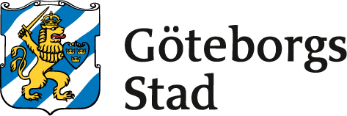 Beslutad av:
Gäller för:
Diarienummer:
Datum och paragraf för beslutet:
Dokumentsort:
Giltighetstid:
Senast reviderad:
Dokumentansvarig:
